EUROPA DEL ARTE						                                                                                                                        15 DÍAS / 13 NOCHESPARÍS, BRUJAS, ÁMSTERDAM, BERLÍN, DRESDE, PRAGA, BRATISLAVA, BUDAPEST, VIENA.SALIDA 2024:16 DE JUNIO
22 DE SEPTIEMBRE
Itinerario sujeto a cambios.ITINERARIODIA 01		MÉXICO – PARÍS Presentarse en la terminal No. 1 del aeropuerto internacional Benito Juárez de la ciudad de México, para abordar el vuelo (por cuenta de los pasajeros) con destino a la ciudad de París. Noche a bordo.DIA 02	PARÍS Llegada al aeropuerto de París. Recepción y traslado al hotel. Por la noche realizaremos la excursión opcional para navegar en un crucero por el río Sena, continuando con un recorrido completo de París iluminado, una visita única en el mundo. Descubriremos París desde el río y disfrutaremos de la impresionante iluminación de sus monumentos: el Ayuntamiento, los Inválidos, el Arco del Triunfo, la Ópera, la Torre Eiffel y los Campos Elíseos, entre otros. Realmente un espectáculo inolvidable. Alojamiento.DIA 03	PARÍS Desayuno. Después saldremos a recorrer la “Ciudad del Amor”, pasando por la Avenida de los Campos Elíseos, la Plaza de la Concordia, el Arco del Triunfo, la Asamblea Nacional, la Ópera, el Museo del Louvre, los Inválidos, el Campo de Marte, la Torre Eiffel, etc. Por la tarde, les propondremos la excursión opcional que nos llevará a Montmartre, emblemático rincón de París, conocido también como el “Barrio de los Pintores” por ser la cuna de los impresionistas. Sus pequeñas y empinadas callejuelas constituyen un entramado que alberga desde los más antiguos cabarets hasta la maravillosa Basílica del Sagrado Corazón de Jesús. A continuación, realizaremos un paseo por el famoso Barrio Latino. Este barrio debe su nombre a la época medieval, cuando los habitantes de la zona eran estudiantes que utilizaban el latín para comunicarse. Tendremos también una vista espectacular de la Catedral de Notre Dame, donde entenderemos el porqué de su importancia mundial, aprendiendo de su pasado y proyectándonos hacia el futuro. Durante la visita exterior nuestro guía nos explicará sobre lo acontecido recientemente y las posibilidades que se abren ante lo que puede ser la mayor obra de restauración del siglo XXI. Alojamiento.DIA 04	PARÍS Desayuno. Después recomendaremos la excursión opcional al espectacular Palacio de Versalles. Realizaremos una visita al interior de los aposentos reales (con entrada preferente) donde el guía nos relatará las curiosidades de la vida monárquica del lugar. Descubriremos también los espectaculares Jardines de Palacio. Regreso a París. Tarde libre. Alojamiento.DIA 05	PARÍS – BRUJAS – ÁMSTERDAMDesayuno. A primera hora de la mañana, saldremos hacia el norte para llegar a la frontera con Bélgica y continuar hacia Brujas. En esta ciudad medieval dispondremos de tiempo libre para caminar y disfrutar de su encanto. Tendremos la posibilidad de realizar la visita opcional de la ciudad, recorriendo el antiguo y nuevo Ayuntamiento, la Basílica de la Santa Sangre, la Catedral de El Salvador, el Lago del Amor, el canal que la rodea y muchos simpáticos rincones que harán de este lugar un sitio para la memoria. Más tarde continuaremos el viaje hacia Ámsterdam. Llegada. Alojamiento.DIA 06	ÁMSTERDAM Desayuno. Visita de la Estación Central, la Plaza Dam, el Mercado Flotante de Flores y la Plaza de los Museos. Propondremos la excursión opcional a los pueblos pesqueros de Marken y Volendam. Efectuaremos una parada en una granja de quesos. En Volendam dispondremos de tiempo libre. Continuaremos a Marken, con recorrido a pie hasta el puerto. Regreso a Ámsterdam. Alojamiento.DIA 07	ÁMSTERDAM – BERLÍNDesayuno. A primera hora de la mañana, saldremos hacia la frontera con Alemania. Pasando por las proximidades de la ciudad de Hannover, llegaremos a la capital, Berlín. Alojamiento.DIA 08	BERLÍN Desayuno. Salida para recorrer la Puerta de Brandemburgo, la PotsdamPlatz y los restos del Muro de Berlín que dividía en dos la ciudad hasta 1989. Tiempo libre. Alojamiento.DIA 09	BERLÍN – DRESDE – PRAGA Desayuno. Salida hacia Dresde, la antigua capital de Sajonia situada a orillas del río Elba, donde disfrutaremos de tiempo libre. Continuación a la ciudad de Praga. Alojamiento.DIA 10		PRAGA Desayuno. Paseo a pie por la ciudad de las cien torres, que nos irá maravillando a medida que avancemos. Iniciaremos el recorrido en la parte alta, pasando por la zona del Castillo hasta la Iglesia de Santa María de la Victoria, que alberga la famosa imagen del Niño Jesús de Praga. Pasaremos por el espectacular Puente de Carlos y finalizaremos en la bella Plaza de la Ciudad Vieja con el famoso Reloj Astronómico. Mucho por ver, mucho por disfrutar y mucho por saber acerca de la ciudad natal de Kafka. Alojamiento.DIA 11		PRAGA – BRATISLAVA – BUDAPESTDesayuno. salida hacia Budapest. Pasando por las proximidades de Brno, llegaremos a la frontera con Eslovaquia. Más tarde, continuación hacia Bratislava, donde disfrutaremos de tiempo libre. Salida hacia la frontera con Hungría hasta llegar a la capital, Budapest. Por la noche, excursión opcional para navegar en un romántico crucero por el río Danubio. Podremos admirar espectaculares monumentos de la ciudad a ambas orillas, como el Parlamento, el Bastión de los Pescadores, la Colina de San Gerardo, el Teatro Nacional, el Mercado, el Hotel Gellért (conocido por sus baños termales), etc. Y qué decir de sus maravillosos puentes: el de la Libertad, Elizabeth y el de las Cadenas, que conserva una amorosa tradición. Regreso al hotel. Alojamiento.DIA 12		BUDAPEST Desayuno. Salida para realizar la visita de la ciudad. Iniciaremos nuestro recorrido con la subida a Buda para contemplar la Iglesia de Matías, el Bastión de los Pescadores, el Palacio Real y el Palacio Presidencial, cuyo conjunto fue declarado Patrimonio Cultural de la Humanidad. Tarde libre. Por la noche les recomendaremos realizar la excursión opcional para asistir a un espectáculo folklórico con cena, donde disfrutaremos de la típica gastronomía y colorido folklore húngaro. Alojamiento.DIA 13		BUDAPEST – VIENA Desayuno. Salida hacia la frontera con Austria y continuación hasta su capital, Viena. Llegada. Tarde libre. Tendremos la posibilidad de realizar la excursión opcional para asistir a un concierto con composiciones de Mozart y Strauss y disfrutar de Viena, ciudad de la música, en todo su esplendor. Alojamiento.DIA 14		VIENA Desayuno. Visita de la ciudad más imperial de Europa, recorriendo su elegantísimo anillo. En él descubriremos la Ópera, una de las más prestigiosas del mundo, el Hotel Imperial, los Museos, el Palacio de Hofburg, el Parlamento, el Ayuntamiento, la Iglesia Votiva (templo que alberga la famosa imagen de la Virgen de Guadalupe) y la Iglesia de San Carlos Borromeo. Avanzaremos hacia el Canal del Danubio, donde contemplaremos la zona moderna de Viena continuando hasta El Prater, conocido por su famosa noria. Después realizaremos una parada en el Palacio Schönbrunn para disfrutar de sus jardines. Tarde libre. Alojamiento.DIA 15		VIENA – MÉXICO Desayuno (si el tiempo lo permite). A la hora indicada por el guía, traslado al aeropuerto internacional de Viena para abordar el vuelo con destino a la ciudad de México.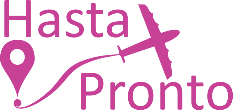 --------------------------------------------------------------------------------------TARIFASIMPUESTOS Y SUPLEMENTO	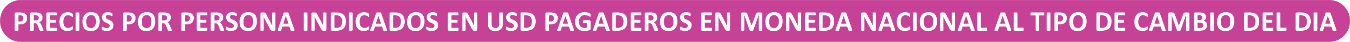 Precios vigentes hasta 22/septiembre/2024, sujeto a disponibilidad.INFORMACIÓN DE MENORES Y ACOMODO EN HABITACIONES: Menor de 8 años en adelante, es considerado junior y paga precio de adulto. Puede compartir habitación con dos adultos y el tipo de habitación a confirmar será triple (cama doble + cama supletoria).Menor de 4 a 7 años – 11 meses, puede compartir habitación con dos adultos y el tipo de habitación a confirmar será triple (cama doble + cama supletoria).Menor de 2 a 3 años – 11 meses, puede compartir habitación con dos adultos, no tendrá derecho a cama extra. Solamente pagarán tarifa aérea. Consultar precio.Menor de menos de 2 años, se considera infante. Puede compartir habitación con dos adultos, no tendrá derecho a cama. Paga una parte proporcional de tarifa aérea más impuestos. Consultar precio.El número máximo de pasajeros en una habitación es de 3 considerando adultos y menores.**SI LOS MENORES NO VIAJAN CON SUS PADRES, ES IMPORTANTE PROTEGER SU SALIDA Y REGRESO A MÉXICO**Para la salida de menores del país, deberá contar oportunamente con el formato sam (autorización de salida del territorio de los estados unidos mexicanos de menores, adolescentes o personas bajo tutela jurídica), para más información, favor de consultar el siguiente link: :  salida de menoresHOTELES PREVISTOSLista de hoteles más utilizados. Los pasajeros pueden ser alojados en hoteles descritos o similares de igual categoría.INCLUYE:Boleto de avión México – París / Viena – México volando en clase turista.13 noches de alojamiento en hoteles previstos o similares de categoría turista.Desayuno diario.Traslado aeropuerto – hotel.Autocar de lujo.Guía acompañante durante todo el recorrido.Visitas en París, Ámsterdam, Berlín, Praga, Budapest y Viena, con expertos guías locales.Audioguía.Asistencia médica por 35,000 €Documentos se entregan en formato electrónico. NO INCLUYE:Traslado hotel – aeropuerto. Ninguna comida que no esté indicada en itinerario.Servicio de maleteros.PropinasGastos de índole personalExcursiones opcionalesImpuestos aéreos.EXCURSIONES OPCIONALES:Le sugerimos tomar las excursiones opcionales indicadas en este itinerario, ya que serán el complemento en su viaje.Se pueden contratar con su paquete.Solicite al asesor de viajes, el listado de opcionales para ver el descriptivo, duración y costo.NOTAS IMPORTANTES:El cliente deberá enviar copia de pasaporte con una vigencia de 6 meses a la fecha de regreso de su viaje.Las habitaciones triples tienen cupo limitado, este tipo de habitaciones quedarán sujetas a confirmación. La habitación es doble con cama supletoria.Los horarios de vuelo se le enviaran en la confirmación.Por políticas de línea aérea en salidas grupales en caso de no cubrir un mínimo de 20 espacios vendidos, Operadora Ticket ofrecerá otra salida u opción similar sujeta a modificaciones de tarifa.CONDICIONES DE ANTICIPO, PAGOS PARCIALES Y TOTAL PARA LA CONTRATACIÓN DE SERVICIOS: Los anticipos mínimos por pasajero, pagos parciales y pagos totales de los servicios contratados en el paquete de viaje se regirán por las condiciones siguientes:1. Si se contrata con 90 días o más de anticipación a la fecha de salida, se requiere un depósito de $300 USD por pasajero. 1.1 Un segundo anticipo por pasajero de $ 1,000 USD debiendo ser pagados en firme hasta con 70 días anteriores a la fecha de salida. 2. Si se contrata con 70 días o menos de anticipación a la fecha de salida: 2.1 Se requiere cubrir el equivalente a la emisión de boleto por pasajero. 3. Si se contrata con 40 días o menos de anticipación a la fecha de salida: 3.1 No aplica anticipo alguno y para tal efecto se requiere el pago total en firme y en una sola exhibición de los servicios cotizados quedando siempre y en todo momento la confirmación de los servicios contratados sujeta a disponibilidad. POLÍTICAS DE CANCELACIÓN DE SERVICIOSEL CLIENTE podrá solicitar la cancelación de los servicios contratados haciéndolo saber única y estrictamente por escrito a LA OPERADORA misma que dará contestación en un lapso no mayor a 72 horas de su recepción comprobable y a falta de respuesta se entenderá que la cancelación ha sido aceptada por LA OPERADORA admitiendo EL CLIENTE los cargos de cancelación establecidos a continuación: Si se efectúa: A. Hasta con un mínimo de 90 días antes de la fecha de salida, NO aplica cargos de cancelación. ANTICIPO NO REEBOLSABLE.B. De 89 a 70 días antes de la fecha de salida, un cargo por cancelación de $ 300 USD por pasajero. C. De 69 a 41 días antes de la fecha de salida, un cargo por cancelación del total de la porción aérea. D. Dentro de los 40 días anteriores a la fecha de salida, incluso el mismo día de la salida, un cargo por cancelación del 100% del costo total de los servicios contratados por pasajero. Cualquier solicitud de cancelación realizada una vez iniciados los servicios contratados y en cualquier momento de su inicio, desarrollo o fin, aplicará un cargo por cancelación del 100% del costo total de los servicios contratados por pasajero.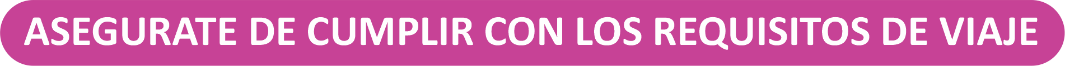 Para más información consulta con tu ejecutivo de ventas.TPLDBLSGLMNR (4 – 7 años 11 meses)$1,899$1,899$2,599$1,599Suplemento aéreo 22 de septiembreUSD $100Suplemento aéreo 16 de junioUSD $200Impuestos aéreosUSD $800CIUDAD HOTEL PARÍSIbis 17 Clichy Batignolles / Ibis Porte De Clichy CentreÁMSTERDAMIbis Airport / Renaissance AirportBERLÍNGood Morning East / City EastPRAGAClarion Congress / OlympikBUDAPESTStar InnVIENARainers21 / Arion City